Publicado en Madrid el 29/05/2023 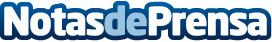 Küppersbusch, el máximo exponente de funcionalidad y personalización en cocinas en Casa DecorFinaliza la 53ª Edición de Casa Decor 2023 con resultados muy positivos. La marca de electrodomésticos Küppersbusch se ha posicionado, durante esta feria, como la máxima expresión de funcionalidad y personalización en la cocina con su amplia gama de productosDatos de contacto:A.C. 608087411Nota de prensa publicada en: https://www.notasdeprensa.es/kuppersbusch-el-maximo-exponente-de_1 Categorias: Interiorismo Madrid Eventos Electrodomésticos http://www.notasdeprensa.es